Конкурс «Бэлигтэйхэн Багша»-«Талантливый педагог»    В ноябре 2020 года прошел конкурс среди педагогов, реализующих этнокультурный компонент на бурятском языке. В рамках этого конкурса учителем бурятского языка Дабаевой Саяной Дамбаевной были подготовлены материалы для 4 роликов: «Визитная карточка», « Открытое занятие», «Исполнение стихов бурятских поэтов», «Развитие бурятской речи в ходе режимных моментов»  с воспитанниками 7 и 8 подготовительных групп. Учитывая критерий оценивания, было проведено занятие по темам «Танилсалга», «Табан хушуун мал» с целью: повторение пройденного материала, совершенствование лексических и речевых навыков, развитие умения говорения на материале творческого подхода. При снятии ролика «Визитная карточка» все работники, воспитанники детского сада приняли активное участие. Огромная благодарность методисту, старшему воспитателю Галине Алексеевне Богачевой за методическую помощь и снятие роликов! При слаженной работе коллектива участие в конкурсе  Дабаевой С.Д членами компетентного жюри была оценена достаточно высоко. В итоге 3 почетное место!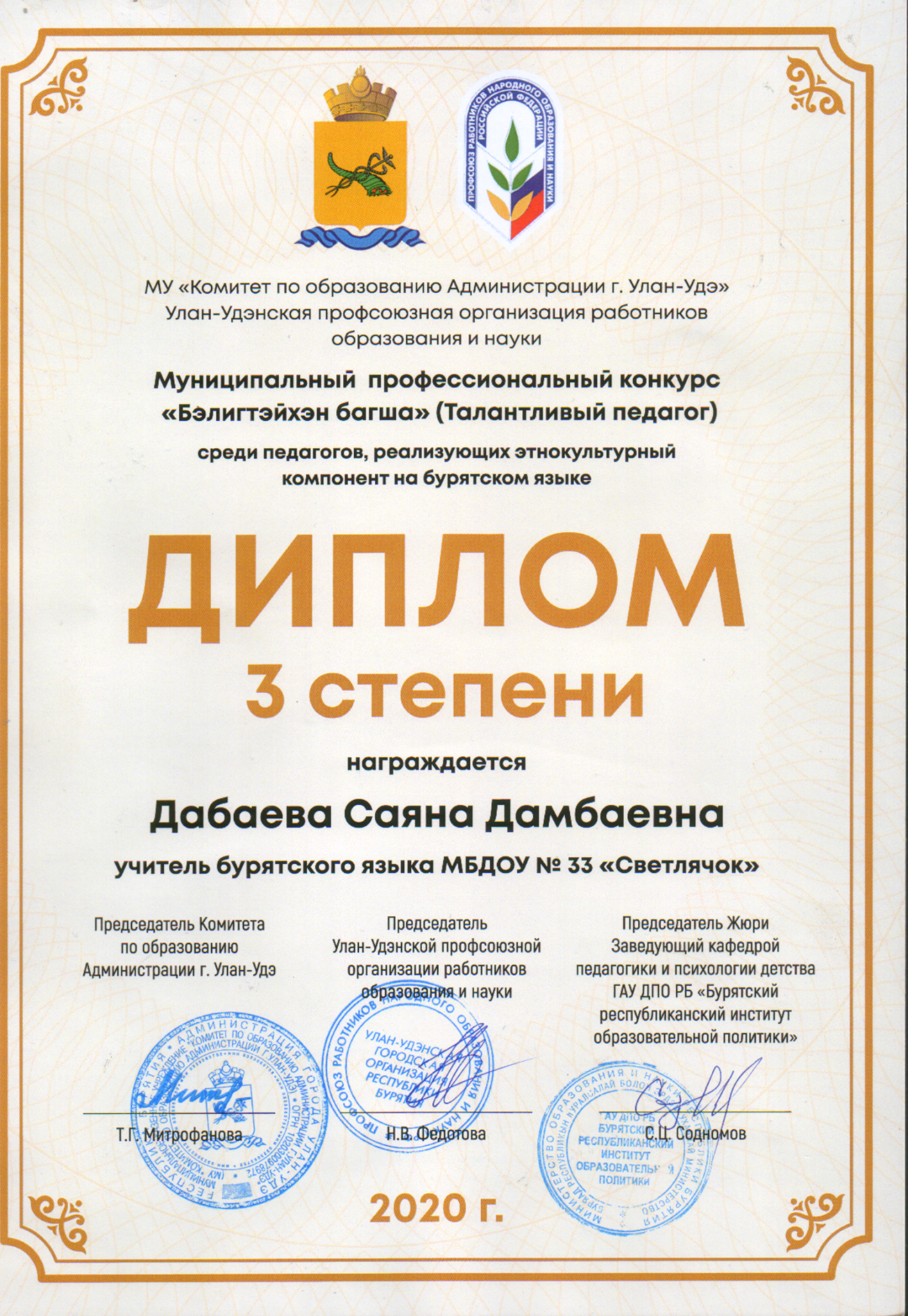 